Ik zie, ik zie, wat jij niet ziet..En de kleur is blauw!Wist je dat dit spelletje een positieve bijdrage kan leveren aan de taalontwikkeling van je kindje?Naast lekker kletsen met je peuter en regelmatig voorlezen, zijn ook spelletjes als 'memory' of gezellig samen kinderliedjes zingen heel goed om woordjes te leren.Benoem de woorden ook zoveel mogelijk zoals ze zijn. Zeg bijvoorbeeld 'dat is een kip' in plaats van 'dat is een tok tok'. Zo leren ze de woordjes meteen goed aan.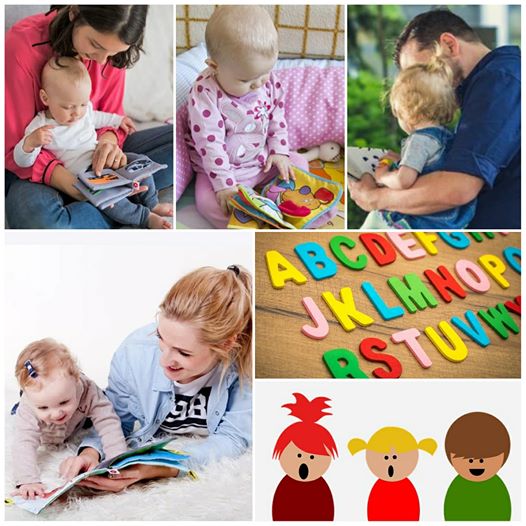 